				        Bewandert. Begeistert. Bewährt.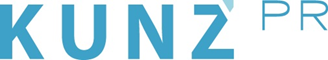 Presse-Info Kitzbüheler Alpen1. Juli 2019Neues Highlight für Trailrunner: Der KAT100 durch die Kitzbüheler Alpen(Kitzbüheler Alpen) Schwerer Atem, strahlende Gesichter und das Ziel vor Augen. Von 8. bis 10. August messen sich Ausdauer-Athleten erstmals beim KAT100 in den Kitzbüheler Alpen, dem längsten Ultra Trail Österreichs. Auf insgesamt 166 Kilometern gilt es, 9600 Höhenmeter zu bewältigen. Wer sich dem 100-Meilen-Abenteuer langsam nähern will, läuft nur die Hälfte oder tritt im 2er-Team an. Der KAT100 Marathon Trail (58 Kilometer) und der KAT100 Speed Trail (24 Kilometer) stehen ebenfalls zur Auswahl. Alle Strecken führen ausschließlich über markierte Wanderwege und wurden vom österreichischen Trailrunning Pionier Thomas Bosnjak ausgesucht. Die Sportler erhalten je nach gewählter Kategorie bis zu sechs Qualifikations-punkte für den „Ultra Trail Du Mont Blanc“ und zahlen für die Teilnahme ab 70 Euro pro Person. Inklusive sind die Verköstigung unterwegs u.v.m.. Start und Ziel ist Fieberbrunn im Pillerseetal. https://kat100.at, www.kitzbueheler-alpen.com Hinweis: Die Langfassung des Textes und weitere Fotos werden am 2. Juli versendet.